Приложение 4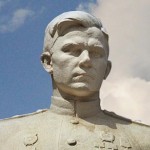   фото 8.  М. П. Лебедь